Några regelsituationer som uppstått under åretDroppa fel boll på fel platsVid en spelsituation slog en spelare sitt andraslag i riktning mot green på hål 9. Osäkerhet uppstod om bollen gick out of bounds bakom green eller om bollen fortfarande var i spel. En provisorisk boll spelades vilken hamnade ca 3 meter från koppen på green.Väl framme vid green letades efter bollen och en boll hittades viken spelaren trodde var hans boll. Samma märke. Bollen låg emellertid besvärligt och bedömdes vara ospelbar. Två klubblängder mättes ut och bollen droppades en gällande regler. Då upptäckte spelaren att det inte var hans boll.Fråga uppstod om spelaren satt ny boll i spel eller inte och på vilken boll som spelare skulle spela på.Efter diskussion beslutades att den provisoriska bollen gällde vilken spelades färdigt.Följande gäller:20-6. Lyfta en boll som nyinsatts, droppats eller placerats felaktigt En felaktigt nyinsatt boll, eller en boll som droppats eller placerats på fel plats eller på annat sätt i strid med reglerna men inte spelats får lyftas, utan plikt, varefter spelaren måste fortsätta på rätt sätt.Ospelbar bollSpelaren får förklara sin boll ospelbar var som helst på banan utom när bollen är i ett vattenhinder. Spelaren avgör ensam om hans boll är ospelbar. Om spelaren anser att hans boll är ospelbar måste han, med ett slags plikt: a. Fortsätta enligt alternativet “slag och distans” i Regel 27-1 genom REGEL 28/29 115 att spela en boll så nära som möjligt från den plats varifrån den ursprungliga bollen senast spelades (se Regel 20-5), eller b. Droppa en boll bakom den punkt där bollen låg och då hålla den punkt där bollen låg direkt mellan hålet och den punkt där bollen droppas – dvs. på ”flagglinjen” – utan någon gräns för hur långt bakom denna punkt bollen får droppas, eller c. Droppa en boll inom två klubblängder från den punkt där bollen låg, men inte närmare hålet. Om den ospelbara bollen är i en bunker:Spelaren får fortsätta enligt punkt a, b eller c. Om han väljer att fortsätta enligt punkt b eller c, måste en boll droppas i bunkern. När spelaren tillämpar denna regel får han lyfta och rengöra sin boll eller ersätta den med en annan boll.Några exempel på föregående plats Puttar du en boll från green ned i en bunker får du återplacera den på föregående plats med ett slags plikt.Något som man normalt inte tänker på är att om du puttar ned en boll i ett vattenhinder får du också återplacera den på föregående plats med ett slags plikt. Bollen kan inte förklaras ospelbar men reglerna är i stort sett samma.Vitsprayade linjer på spelfältetLokala regler:Vit sluten linje	mark under arbete (MUA)	Regel 25.Var droppa boll när bollen hamnar i ett vattenhinderOfta uppstår fråga vilka möjligheter finns att droppa boll, med ett slags plikt, när bollen hamnat i ett vattenhinder.Följande gäller: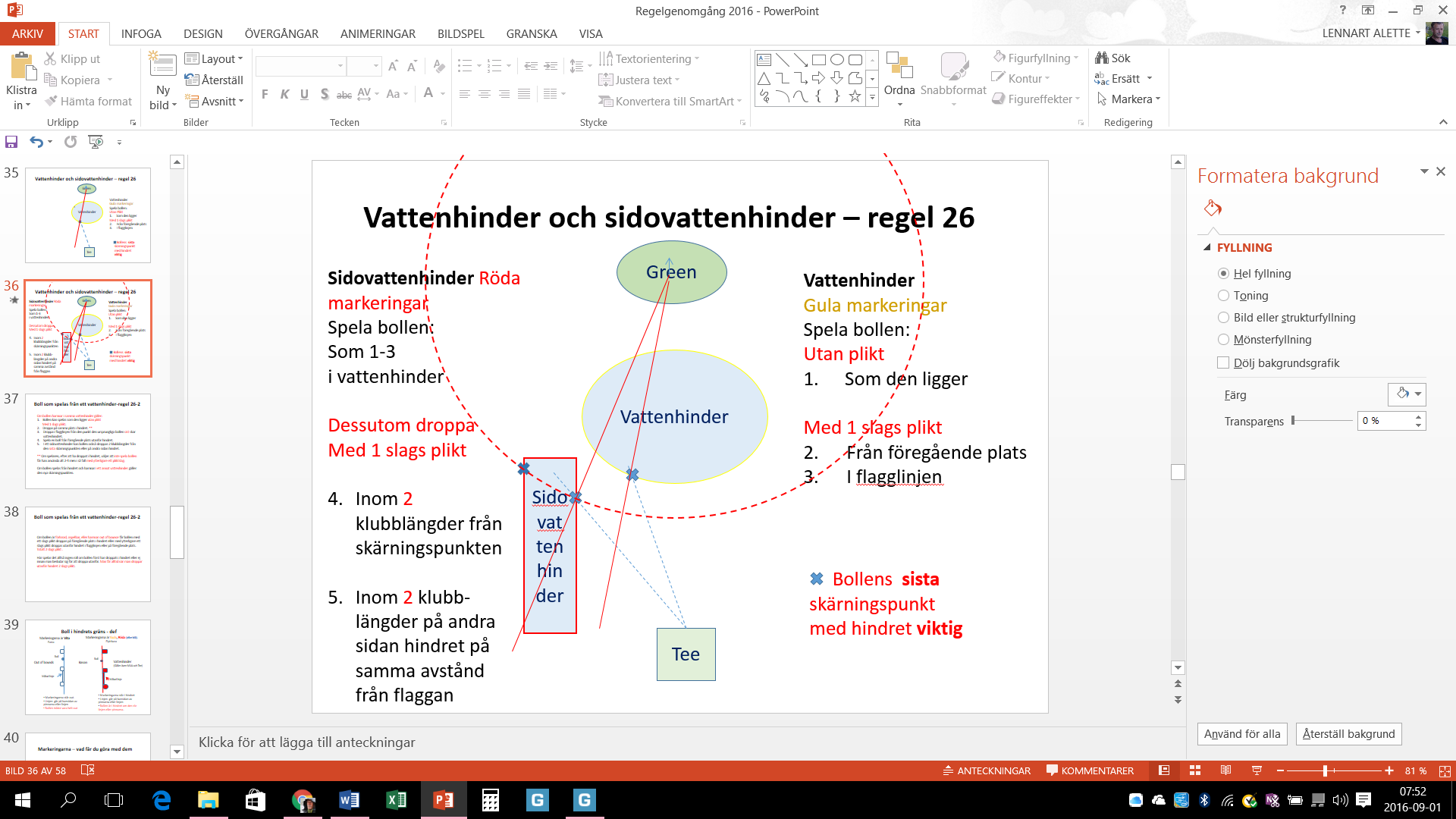 Flagglinje?Ofta har spelare svårt att ta ut flagglinje när man enligt reglerna skall använda sig av den möjligheten. Följande gäller:I vattenhinder är det var bollen skar vattenhindrets gräns som styr var flagglinjen går. Man skall sikta skärningspunkten mot flaggplaceringen och gå bakåt, så långt man vill utan att avvika från linjen.Vid ospelbar boll är det bollens placering som styr var flagglinjen går.Många anser att flagglinjen är 2-3m bred. Detta är en felaktig plats att droppa på. 20-7c. Spel från fel plats, 2 slags plikt.Flagglinjen är en linje och droppning skall naturligtvis ske på densamma.Om du håller din knutna hand, framför skärningspunkten, rakt ut från kroppen i riktning mot flaggan och inte ser densamma har du din flagglinje. Denna är då inte bredare än din knutna hand. Testa när du kommer ut på banan.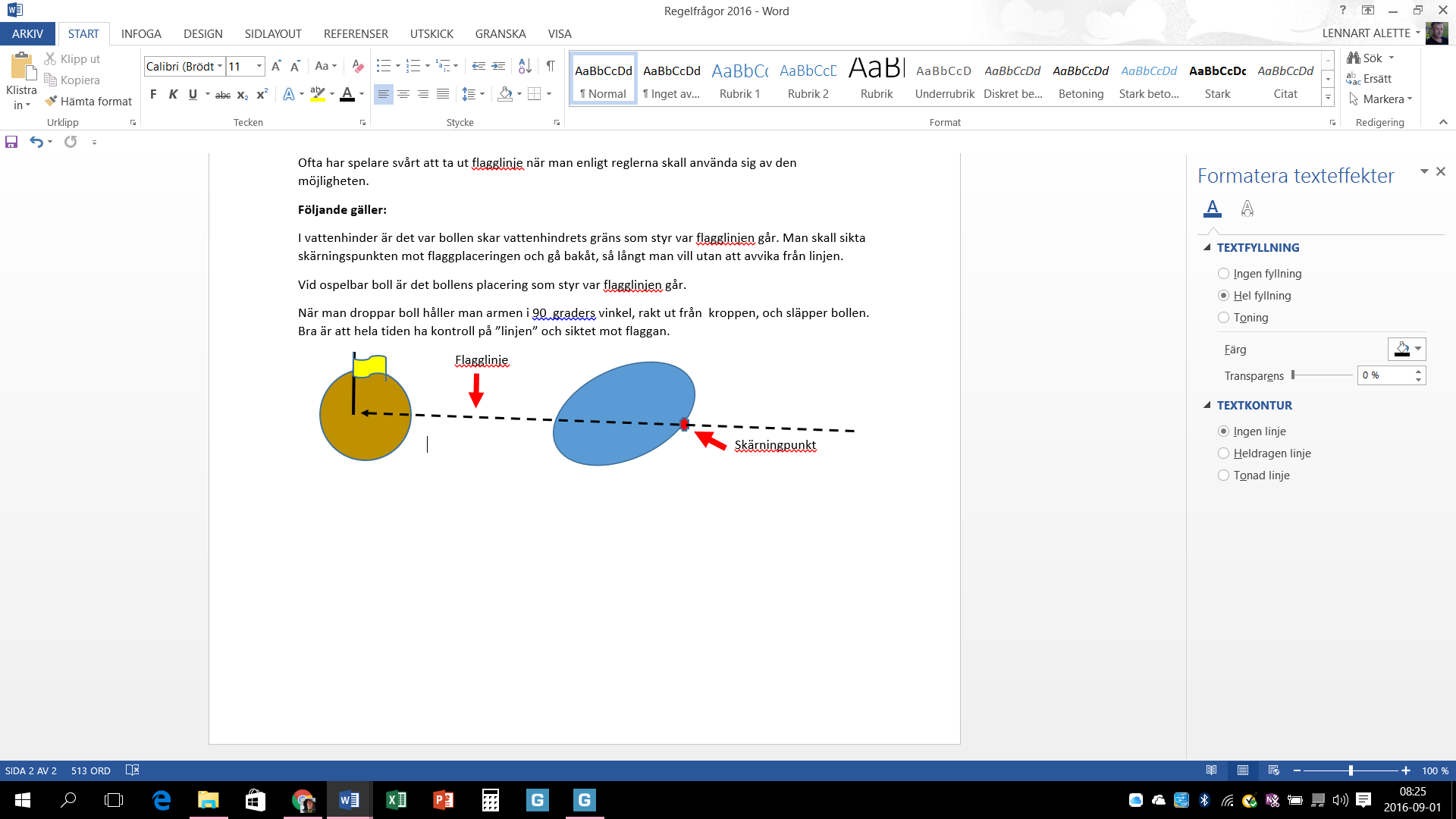 